ZAMIERZENIA WYCHOWAWCZO – DYDAKTYCZNEJW GRUPIE MALUCHÓW NA WRZESIEŃ 2020.TYDZIEŃ PIERWSZY – Nasze przedszkole.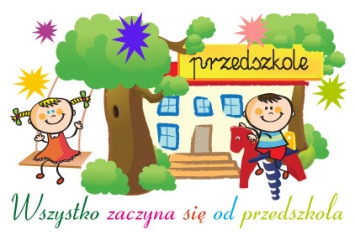 Zaznajomienie z salą przedszkolną , zachęcanie do wspólnej zabawy.Rozwijanie logicznego myślenia i  umiejętności wypowiadania się na zadawane pytania.Doskonalenie sprawności manualnych.Uwrażliwienie na muzykę. TYDZIEŃ DRUGI – Wszyscy razem.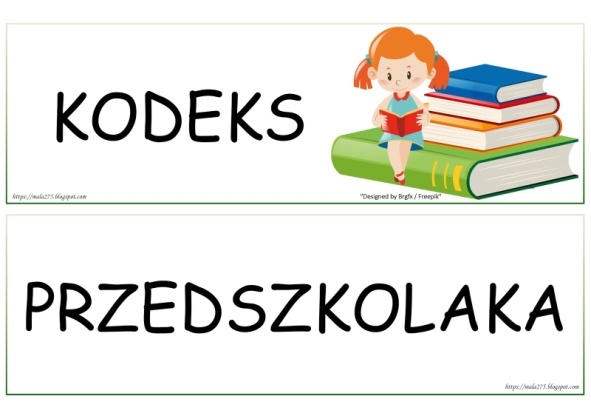 Kształtowanie umiejętności przechodzenia od bazgrania do prób rysowania koła, schematów postaci człowieka.Rozwijanie umiejętności społecznych – przestrzeganie zasad życia przedszkolnego-kodeks przedszkolaka. Kształcenie poczucia rytmu, wolno-szybko.Rozwijanie ogólnej sprawności ruchowej.TYDZIEŃ TRZECI – Jestem przedszkolakiem.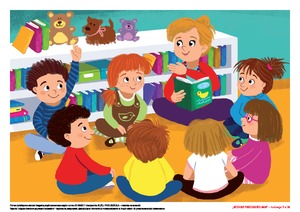 Miłe spędzenie czasu w nowym przedszkolu, wdrażanie do wspólnych gier i zabaw.Kształtowanie umiejętności wyrażania swoich emocji. Integracja grupy oraz utrwalanie reguł w niej obowiązujących. Utrwalenie znajomości części ciała człowieka. TYDZIEŃ CZWARTY –Witamy Panią Jesień.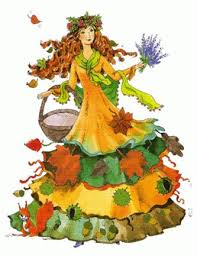 Wzbogacanie wiedzy na temat przygotowywania się niektórych zwierząt do zimy.Rozwijanie umiejętności rozpoznawania i nazywania darów jesieni – owoców i warzyw.Poznawanie kolorów i utrwalanie ich nazw w skojarzeniach.       4. Rozwijanie mowy i myślenia.